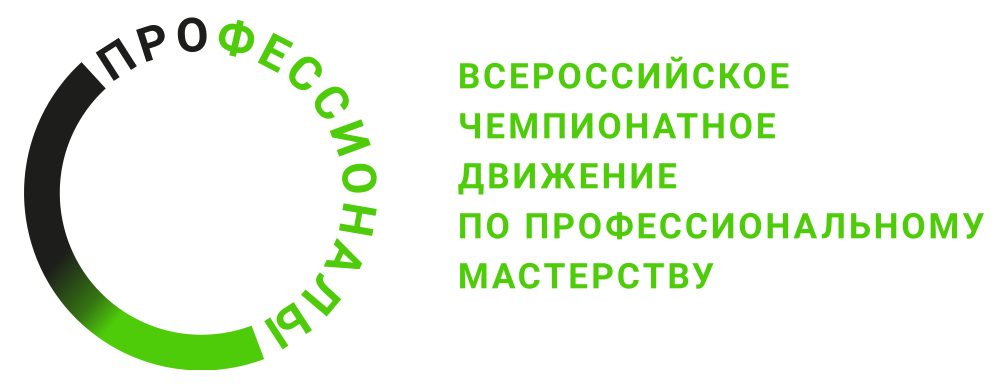 ПЛАН ЗАСТРОЙКИпо компетенции «Коррекционная педагогика в начальном и дошкольном образовании»Региональный этап Чемпионата по профессиональному мастерству «Профессионалы» в 2024 г.2023 г.Конкурсная площадка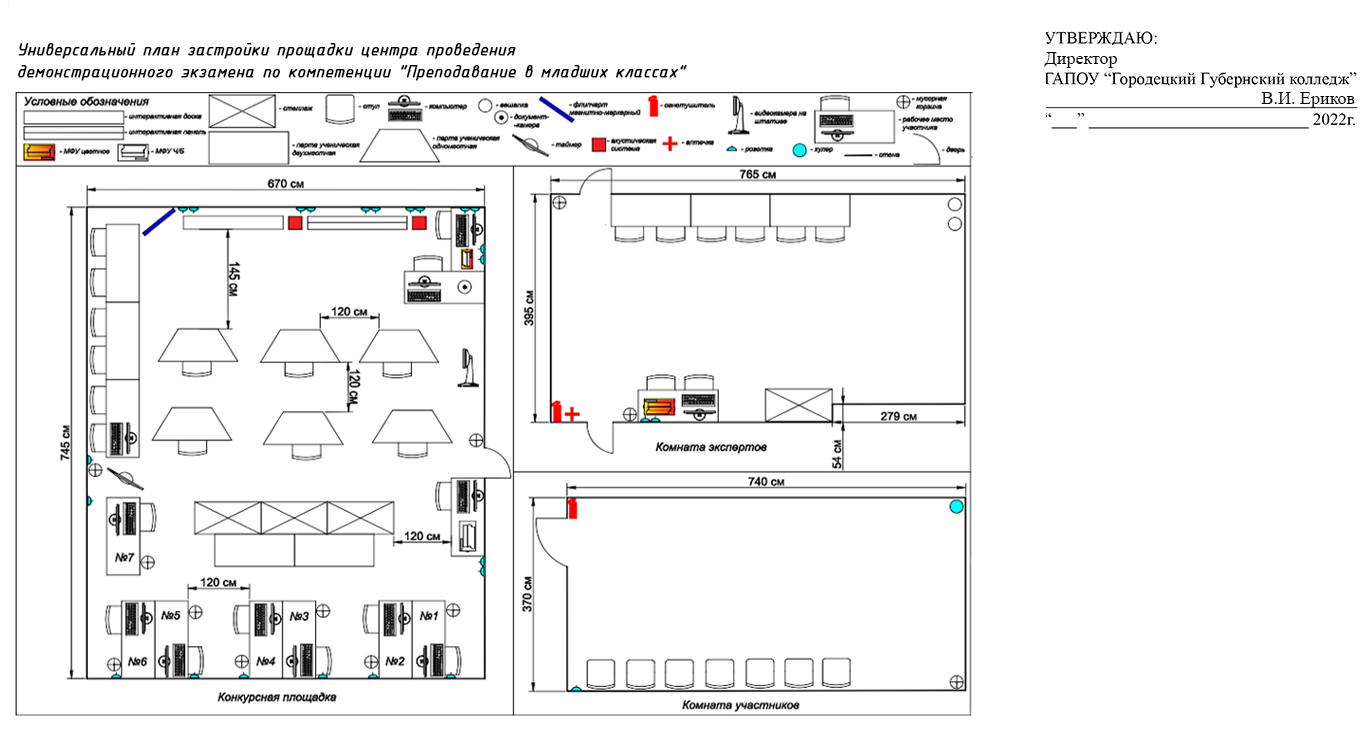 Комната конкурсантовКомната экспертов и место главного экспертаУсловные обозначения